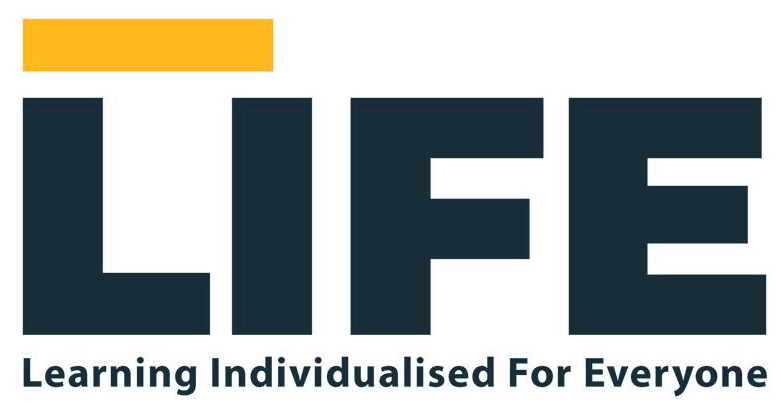  				 		LIFE Wirral Sports School           FIRST AID POLICYThis policy, which applies to the whole school, is publicly available on the school website and upon request a copy (which can be made available in large print or other accessible format if required) may be obtained from the  Designated Safeguarding Lead.Document DetailsAmendments:Availability: This policy applies to all activities undertaken by the school, inclusive of those outside of the normal school hours and away from the school site and is inclusive of all staff (teaching, support and agency staff), students on placement, contractors, the Chief Executive Officer, the Advisory Board and volunteers working in the school. All who work, volunteer or supply services to our school have an equal responsibility to understand and implement this policy being required to state that they have read, understood and will abide by this policy and its procedural documents and confirm this by signing the Policies Register.Monitoring and review: This document will be subject to continuous monitoring, refinement and audit by the HeadteacherThis policy was last reviewed agreed by the Advisory Board in September 2021 and will next be reviewed no later than September 2022 or earlier if significant changes to the systems and arrangements take place, or if legislation, regulatory requirements or best practice guidelines so require. Signed:											Sarah Quilty				Alastair Saverimutto			Headteacher				Chief Executive OfficerIntroduction: This policy is designed to ensure that all children can attend school regularly and participate in activities. It outlines the School’s statutory responsibility to provide adequate and appropriate first aid to pupils, staff, parents and visitors and the procedures in place to meet that responsibility. The School pays regard to the Guidance on First Aid for Schools Best Practice Document published by the DfE. Staff should NEVER perform any First Aid Procedures that they have not been adequately trained to do. All companies are required by The Health and Safety (First Aid) Regulations 1981 (amended 1997) to provide trained first aid human resources and treatment for staff in the event of injury or ill health at work. Although the regulations only require the employer to provide cover for staff, it is the School’s policy to extend this cover to children and visitors. LIFE Wirral Sports School aims to provide a safe environment for pupils and staff to learn and work, and as part of this to provide appropriate first aid from trained staff. To achieve this the School ensures teaching and administration staff have regular first aid training and this is backed up by access to first aid materials both in the First Aid room and on school trips.The school will provide:practical arrangements at the point of need;the names of those qualified in first aid and the requirement for updated training every three years;information on how accidents are to be recorded and parents informed;access to first aid kits;arrangements for pupils with particular medical conditions (for example asthma, epilepsy, diabetes).hygiene procedures for dealing with the spillage of body fluids;guidance on when to call an ambulance;Reference to RIDDOR (Reporting of Injuries, Diseases and Dangerous Occurrences Regulations, 1995), under which schools are required to report to the Health and Safety Executive (telephone 0845 300 9923) Methodology: This First Aid Needs Assessment will consider the following topics:	The nature of the work, the hazards and the risksThe new classification of first aidersThe nature of the workforceSchools history of accidents and illness Excursions/Sports Fixtures/Lone WorkersThe distribution of the workforceThe remoteness of the site from emergency medical servicesThe assessment of the number of first aiders requiredAimsTo ensure that first aid provision is available at all times while people are on school premises, and also off the premises whilst on school visits.To provide First Aid treatment where appropriate for all users of the school (with particular reference to pupils and staff)To provide or seek secondary First Aid where necessary and appropriate.To treat a casualty, relatives and others involved with care, compassion and courtesy.ObjectivesTo appoint the appropriate number of suitably trained people as Appointed Persons and First Aiders to meet the needs of the schoolTo provide relevant training and ensure monitoring of training needsTo provide sufficient and appropriate resources and facilitiesTo inform staff and parents of the School’s First Aid arrangementsClassification for first aiders: There are now three levels of workplace first aider:Emergency First Aider at Work (EFAW) – 6 hour coursePaediatric First Aider – 12 hours paediatric courseFirst Aider at Work (FAW) – 18 hour course.(Details of the type of training needed for EFAW and FAW are attached at Annex A)Practical Arrangements at the Point of Need: provide the appropriate number of first-aid containers, which are marked with a white cross on a green background;provide the names of those qualified in First Aid and ensure their training is regularly updated;have at least one qualified person on the School site when students are present;show how accidents are to be recorded and parent(s) and/or guardian(s) informed;follow hygiene procedures for dealing with the spillage of body fluids;provide guidance on when to call an ambulance;refer to RIDDOR (Reporting of Injuries, Diseases and Dangerous Occurrences Regulations, 1995), under which schools are required to report to the Health and Safety Executive (telephone 0845 300 9923)ensure first aid supplies are also kept near hand washing facilities;have arrangements in place for the checking and replenishment of First Aid supplies/kits as necessary;check medication such as inhalers and EpiPens regularly to ensure they have not passed the expiry date and new medication requested to replace any due to expire;share a list of all student allergies and medical conditions with all staff to ensure they are aware of students’ needs.The Nature of the Workforce: We have considered the needs and health of all employees, pupils, visitors/contractors. During term time there will always be a Paediatric First Aiders on duty. During school holidays - there should be at least one Paediatric First Aider available to administer first aid. Any First Aid at Work training courses are booked by the Business Administrator. Before a pupil is accepted for a placement in the school with specific health problems/disability (such as heart conditions, asthma, diabetes etc a separate Risk Assessment will be completed by the Headteacher who must consider the training needs for the First Aiders within the school.The Headteacher is responsible for ensuring that there is adequate first aid cover available at all times, including when a first aider is on a training course, a lunch break or other foreseeable absences. The evidence of the level of injury in our school is relatively low. Most of the injuries are minor and require minimal first aid attention. Definitions First Aid: The arrangements in place are to initially manage any injury or illness suffered at work. It does not matter if the injury or illness was caused by the work being carried out. Full First Aider: A person who has completed a full (3-day) course of first aid training with a training establishment approved by the Health and Safety Executive (HSE), and holds a current certificate. Full Paediatric First Aider: A person who has completed a full (2-day) course of first aid training with a training establishment approved by the HSE, and holds a current certificate. Appointed Person: A person who has completed a 1-day course of emergency first aid from a competent trainer and holds a current certificate. Policy Statement: LIFE Wirral Sports School will undertake to ensure compliance with all the relevant legislation with regard to the provision of First Aid for pupils, staff, parents and visitors. We will ensure that procedures are in place to meet that responsibility. This policy should be read in conjunction with LIFE Wirral Sports School’s Health and Safety policy and policy on Safeguarding children on school visits. It will be reviewed annually.First Aid Facilities: The Headteacher must ensure that the appropriate number of first-aid containers are available according to the risk assessment of the site are available. See HSE guidelines on recommended and mandatory contents.All first-aid containers must be marked with a white cross on a green background;First aid containers always accompany children when using specialist facilities and during any offsite 	activity/education visit. First aid containers must accompany Physical Education (PE) teachers off-site;All vehicles carry a first aid kit; First aid containers should be kept near hand-washing facilities;Spare stock should be kept in school;Responsibility for checking and restocking the first-aid containers is that of the Business Administrator. The First Aiders must notify to the Business Administrator any necessity of restocking of the First Aid boxes. Training: The majority of our staff - teaching and support staff are full paediatric first aiders.First Aiders’ responsibilitiesTo give first response treatmentTo summon an ambulance through the administrator, when necessary.To inform the administrator when pupils are too unwell to stay at school. The Business Administrator will contact parents to collect their child and, when required, inform them of the accident and the hospital to which their child is being taken.To keep a written record of attendances, with dates, times and treatment given.Policy on First Aid in School: The School specifically asks parents’ permission within our terms and conditions to authorise the School to administer first aid to pupils in loco parentis. Staff do this according to the best practice information given at their first aid training sessions. This is supported by sets of first aid guidance notes kept in the Headteacher’s office.First aid may be applied by a first aider. First Aiders are authorised to apply dressings and compresses and take reasonable steps to facilitate symptom relief. Fully stocked First Aid kits are available in the First Aid room. Any action taken should be recorded. Accidents requiring first aid should be recorded on an accident report book, parents should be routinely informed by email. If more serious, parents should be informed by telephone and followed up with an email. If an injury or illness involves spillage of body fluids gloves should be worn. If there is any concern about the first aid which should be administered then the qualified first aiders must be consulted.The First Aiders’ procedure for dealing with sick or injured pupils:Ascertain by inspection and discussion with pupil or staff member the nature of the child’s injury or illness.Comfort or advise as necessary. This may be sufficient and child can return to class or break. Inform staff member of nature of any concerns if appropriate.Treat injury or illness if required. Clean wound with antiseptic wipe or running water and cover with a plaster if still bleeding and no allergy exists. Record action taken on accident report form.If child is then well enough s/he will return to class.If problem persists or there are doubts as to the seriousness of any injury then parent(s) will be telephoned and asked what they would like to do. If they wish to collect their child appropriate arrangements are made. If a pupil requires medical treatment beyond first aid (as defined by staff first aid training courses) the Administrator will contact the pupil’s parents to ask them to collect the pupil and take them for medical treatment. If the parent is unable to do this or to be contacted, or if the injury were to be severe, then the School will arrange transport to the local A & E department. No pupil will travel in an ambulance unaccompanied.If a member of staff requires medical treatment beyond first aid (as defined by our staff first aid training courses) the Business Administrator will call the staff member’s nominated emergency contact to ask for collection and transport to medical treatment. If this person is unable to do this or to be contacted or if the injury is severe, then the Business Administrator will arrange transport to the local A&E department.Any major incident or accident is entered into the accident book, investigated by the Headteacher, who will as soon as possible contact the parents and stay in touch with them until the pupil is recovered. A report is filed with the HSE where appropriate.If any issue arises during treatment or discussion with the pupil that the First Aider feels should be taken further, s/he will telephone or speak to the parents and/or the Designated Safeguarding Lead or most appropriate member of staff.N.B. First Aiders will have up to date Emergency First Aid training and will have a current First Aid Certificate. Administration of Medication (Please see our Administration of Medication Policy for full details): All prescribed medication given to children is stored in the First Aid room in a lockable cabinet, clearly marked with the child’s name, and a special form is filled in by the child’s parent giving specific permission and timing/dosage instructions for the medicine to be administered. It is noted on a sheet in the Business Administrator’s office.Hygiene/Infection control/HIV Protection: Staff should take precautions to avoid infection and must follow basic hygiene procedures. Staff should have access to single-use disposable gloves and hand-washing facilities, which should be used when dealing with any blood or other bodily fluids. Staff should take care when dealing with such fluids, and when disposing of dressings or equipment. Make sure any waste (wipes, pads, paper towels, etc.) are placed in a disposable bag and fastened securely. Any children’s clothes should be placed in a plastic bag and fastened securely ready to take home.Source: ‘Guidance on First Aid for Schools: A Good Practice Guide’ (adapted).Supporting sick or injured children: With reference to sick children and medicine we:Make every effort to keep abreast of new information relating to infectious, notifiable and communicable diseases and local health issues.Isolate a child if we feel that other children or staff are at risk.Contact parents to take children home if they are feeling unwell/being sick/have diarrhoea/have had an accident/may have an infectious disease.Ring emergency contact numbers if the parent or carer cannot be reached.Make every effort to care for the child in a sympathetic, caring and sensitive manner.Respect the parents’ right to confidentialityKeep other parents informed about any infectious diseases that occur.Expect parents to inform the Business Administrator if their child is suffering from any illness or disease that may put others at risk.See policy on administration of medicinesConfidentiality: Information given by parents regarding their child’s health will be treated in confidence and only shared with other staff when necessary or appropriate. Monitoring: Accident report forms can be used to help the Head teacher to identify trends and areas for improvement. They also could help to identify training or other needs and may be useful for insurance or investigative purposes. The Headteacher regularly reviews the accident records. This policy will be reviewed annually.Reporting to HSE: Statutory requirements: The School is legally required under the Reporting of Injuries, Diseases and Dangerous Occurrences Regulations 1995 (SI 1995/3163) (RIDDOR) to report the following to the HSE (most easily done by calling the Incident Contact Centre (ICC) on 0845 300 99 23). The Headteacher must keep a record of any reportable injury, disease or dangerous occurrence. This must include: the date and method of reporting; the date, time and place of the event; personal details of those involved and a brief description of the nature of the event or disease. This record can be combined with other accident records. The following accidents must be reported to the HSE involving employees or self-employed people working on the premises:accidents resulting in death or major injury (including as a result of physical violence)accidents which prevent the injured person from doing their normal work for more than three daysaccidents resulting in the person being killed or being taken from the site of the accident to hospital and the accident arises out of or in connection with work, i.e. if it relates to:any school activity, both on or off the premises;the way the school activity has been organised and managed;equipment, machinery or substances;the design or condition of the premises.HSE must be notified of fatal and major injuries and dangerous occurrences without delay. The Headteacher is responsible for ensuring this happens.  The Business Administrator will report the incident to HSE and also to our insurers.Record keeping: Statutory accident records: The Headteacher must ensure that readily accessible accident records, written or electronic, are kept for a minimum of seven years. The Headteacher must ensure that a record is kept of any first aid treatment given by first aiders or appointed persons. This should include:the date, time and place of incidentthe name (and class) of the injured or ill persondetails of their injury/illness and what first aid was givenwhat happened to the person immediately afterwardsname and signature of the first aider or person dealing with the incident.Reporting: The First Aider should complete an Accident Report Form. All injuries, accidents and illnesses, however minor, must be reported to the Business Administrator and they are responsible for ensuring that the accident procedures are filled in correctly and that parents and HSE are kept informed as necessary. A copy of the Accident Report Book page is filed in the pupil’s file and parents are informed by email. All details need to be filled in, including any treatment given. Accidents of a more serious nature should be recorded on an A4 accident report book and reported to parents by telephone and email.Reporting to Parents: In the event of accident or injury parents must be informed as soon as is practicable. Parents are always informed if there is a head injury, no matter how apparently minor. In more serious cases parents are telephoned as well as emailed.Accidents involving Staff: Work-related accidents resulting in death or major injury (including as a result of physical violence) must be reported immediately (major injury examples: dislocation of hip, knee or shoulder; amputation; loss of sight; fracture other than to fingers, toes or thumbs)Work-related accidents which prevent the injured person from continuing with his/her normal work for more than three days must be reported within 10 days. Cases of work-related diseases that a doctor notifies the School of (e.g. certain poisonings; lung diseases; infections such as tuberculosis or hepatitis; occupational cancer). Certain dangerous occurrences (near misses - reportable examples: bursting of closed pipes; electrical short circuit causing fire; accidental release of any substance that may cause injury to health).Accidents involving pupils or visitors: Accidents where the person is killed or is taken from the site of the accident to hospital and where the accident arises out of or in connection with:any School activity (on or off the premises)the way a School activity has been organised or managed (e.g. the supervision of a field trip)equipment, machinery or substancesthe design or condition of the premises....need to be reported without delay to HSE, followed by Form F2508.For more information on how and what to report to the HSE, please see:http://www.hse.gov.uk/riddor/index.htm. It is also possible to report online via this linkLegal Status:This policy is drawn up and implemented to comply with Part 3, Standard 14 of The Education (Independent School Standards) (England) (Amendment) Regulations.Complies with Reporting of Diseases and Dangerous Occurrences Regulations (RIDDOR). The school is mindful of its duty to report to the Health and Safety Executive (0845 3009923) any instances that fall within the Reporting Injuries, Diseases or Dangerous Occurrences Regulations Act 1995 (RIDDOR).Complies with the Guidance on First Aid for Schools Best Practice Document published by the Department for Education (DfE).Complies with the Health and Safety (First Aid) Regulations 1981 (amended 1997)First Aid at Work Guidelines for Employers published by the Health and Safety Executive 2009Related documents:Welfare, Health and Safety Policy; Medication (giving and storage); First Aid TreatmentAnnex A:Basic First Aid: Knowing what to do in an emergency is vitally important. Consider getting some first aid training and a first aid kit, and familiarise yourself with how to deal with some of the more common situations opposite. If someone is injured, the following steps will keep them as safe as possible until professional help arrives:Keep calm.If people are seriously injured call 999 / 112 immediately; contact the Duty First Aider.Make sure you and the injured person are not in danger.Assess the injured person carefully and act on your findings using the basic first aid steps below.Keep an eye on the injured person’s condition until the emergency services arrive.Embedded Objects and Splinters: An object embedded in a wound (other than a small splinter) should not be removed, as it may be stemming bleeding, and further damage may result. In principle leave splinter in place, carefully clean the area with warm soapy water; use sterile dressing to cover it, Report to parents, if the child is particularly uncomfortable contact parents.Annex B: AnaphylaxisWhat is anaphylaxis? Anaphylaxis is an acute allergic reaction requiring urgent medical attention. It can be triggered by a variety of allergies, the most common of which are contained in food (e.g. dairy products, nuts, peanuts, shellfish), certain drugs and the venom of stinging insects (e.g. bees, wasps, hornets). In its most severe form the condition can be life-threatening.Symptoms of anaphylaxis usually occur after exposure to the causative agent and may include itching, swelling of the throat and tongue, difficulty in swallowing, rashes appearing anywhere on the body, abdominal cramps and nausea, increased heart rate, difficulty in breathing, collapse and unconsciousness. A person would not necessarily experience all of these symptoms at the same time.Medication and control: Medication to treat anaphylactic reactions includes antihistamines, an adrenaline inhaler, or an adrenaline injection. The adrenaline injections most commonly prescribed are administered by an Epipen, a device which looks like a fountain pen and which is pre-loaded with the correct dose of adrenaline. The injections are easy to administer, usually into the fleshy part of the thigh either directly or through light clothing.Medication for an individual pupil must be kept in a locked cabinet which is readily accessible, in accordance with the School’s Health and Safety Policy. If a pupil has an Epipen it is particularly important that this is easily accessible throughout the school day. Medication must be clearly marked with the pupil’s name and should be updated on a regular basis. It is the parents’ responsibility to ensure that any medication retained at the school is within its expiry date.It is important that key staff in the School are aware of the pupil’s condition and of where the pupil’s medication is kept, as it is likely to be needed urgently.It is not possible to overdose using an Epipen as it only contains a single dose. In cases of doubt, it is better to give a pupil experiencing an allergic reaction an injection rather than hold back.All pupils who have anaphylaxis will require an ‘Action Plan’ which parents or guardians should complete prior to starting at LIFE Wirral Sports School. This should give basic details and indicate whether in some circumstances the pupil should be allowed to carry medication on his/her person around the School. This will be kept with the pupil’s file.Following discussion with the pupil and parents, individual decisions should be made as to whether to provide basic information on the pupil’s condition to his/her peer group so that they are aware of their classmate’s needs and of the requirement for urgent action should an allergic reaction occur. Fellow pupils should also be advised not to share food or drink with a pupil who is likely to experience an anaphylactic reaction.Managing pupils with anaphylaxis:Staff should be aware of those pupils under their supervision who have a severe allergy resulting in anaphylaxis.Staff should ensure that all pupils who have an Epipen prescribed to them, have their medication on them at all times.Staff should ensure that they have some knowledge of what to do if a pupil has an anaphylactic reaction. (Staff to seek advise from the Business Administrator.)If a pupil feels unwell, the Business Administrator should be contacted for advice.Away trips: A member of staff trained in the administration of medication should accompany the trip, taking responsibility for the safe storage of pupils’ medication, if the pupils cannot carry it themselves.Staff supervising the trip must be aware of the pupils' condition and of any relevant emergency procedures.Issues which may affect learning: Pupils with anaphylaxis should be encouraged to participate as fully as possible in all aspects of school life. It is not possible to ensure that a pupil will not come into contact with an allergen during the school day but schools should bear in mind the potential risk to such pupils in the following circumstances and seek to minimise risk whenever possible.What are the main symptoms?Itching or presence of a rash, swelling of the throat, difficulty in swallowing, difficulty in breathing, increased heart rate and unconsciousnessWhat to do if a pupil has an anaphylactic reaction:Ensure that a paramedic ambulance has been called, stay calm and reassure the pupil, encourage the pupil to administer their own medication as taught, summon assistance immediately via the Business Administrator/ Headteacher and liaise about contacting parents.Annex C: AsthmaWhat is Asthma? Pupils with asthma have airways which narrow as a reaction to various triggers. The triggers vary between individuals but common ones include viral infections, cold air, grass pollen, animal fur, house dust mites and passive smoking. Exercise and stress can also precipitate asthma attacks in susceptible cases. The narrowing or obstruction of the airways causes difficulty in breathing and can be alleviated with treatment.Asthma attacks are characterised by coughing, wheeziness, an inability to speak properly, and difficulty in breathing, especially breathing out. The pupil may become distressed and anxious and in very severe attacks the pupil’s skin and lips may turn blue.Medication and control: Medication to treat the symptoms of asthma usually comes in the form of inhalers which in most cases are colour coded. Instructions will be given on the medication as to which colour coding is relevant to inhaler use in different circumstances. Most pupils with asthma will take charge of and use their inhaler from an early age and it is good practice to allow pupils to carry their inhalers with them at all times, particularly during PE lessons. If a pupil is too young or immature to take responsibility for the inhaler, staff should ensure that the inhaler is kept in a safe but readily accessible place and is clearly marked with the pupil’s name.Pupils with asthma must have immediate access to their inhalers when they need them.It would be helpful for parents to provide the School with a spare inhaler for use in case the original inhaler is left at home or runs out. Spare inhalers must be clearly labelled with the pupil’s name and stored in a locked cabinet in accordance with the School’s health and safety policy. It is the parents’ responsibility to ensure that any medication retained at the school is within its expiry date. All asthmatic pupils will require a ‘Crisis Sheet’ which parents or guardians should complete prior to starting at LIFE Wirral Sports School. The Crisis Sheet should give the basic details and indicate whether in some circumstances the pupil should be allowed to carry medication on his/her person around the School. This will be kept with the pupil’s file. Note that it is difficult to “overdose” on the use of an inhaler. If a pupil tries out another pupil’s inhaler there are unlikely to be serious side effects, although clearly pupils should never take medication which has not been prescribed for their own personal use. Following discussion with the pupil and his/her parents individual decisions should be made as to whether to provide basic information on the pupil’s condition to his/her peer group so that they are made aware of their classmate’s needs.Managing pupils with asthmaStaff should be aware of those pupils under their supervision who have asthma.Games staff should ensure that all pupils with asthma have their salbutamol inhaler prior to commencement of a session.Staff should ensure that they have some knowledge of what to do if a pupil has an asthma attack. If a pupil feels unwell, the Business Administrator should be contacted for advice.Away trips: A member of staff trained in the administration of medication should accompany the trip, taking responsibility for the safe storage of pupils’ medication, if the pupils cannot carry it themselves. Staff supervising the trip must be aware of the pupils' condition and of any relevant emergency procedures.Issues which may affect learning: Pupils with asthma should be encouraged to participate as fully as possible in all aspects of school life, although special considerations may be needed before undertaking some activities. Pupils must also be allowed to take their inhaler with them on all off-site activities.Physical activity will benefit pupils with asthma in the same way as other pupils. They may need to take precautionary measures and use their inhaler before any physical exertion. As with all pupils, those with asthma should be encouraged to undertake warm-up exercises before rushing into sudden activity, especially when the weather is cold. However, they should not be forced to take part if they feel unwell.What are the main symptoms?Coughing, wheezing, inability to speak properly and difficulty in breathing out.What to do if a pupil has an asthmatic attackStay calm and reassure the pupil. Speak calmly and listen to what the pupil is saying.Summon assistance from a First Aider. Try not to leave the pupil alone unless absolutely necessary.Make sure that any medicines and /or inhalers are used promptly and help the pupil to breathe by encouraging the pupil to breathe slowly and deeply and relax.Help the pupil to sit fairly upright or to lean forward slightly rather than lying flat on his/her back.If the child does not respond to medication or his/her condition deteriorates call a paramedic ambulance. 112 or 999Liaise with the Business Administrator about contacting the pupil’s parents/guardians.Annex D: DiabetesWhat is diabetes? Diabetes is a condition in which the amount of glucose (sugar) in the blood is too high due to the body being unable to use it properly. This is because of a faulty glucose transport mechanism due to lack of insulin. Normally, the amount of glucose in the bloodstream is carefully controlled by a hormone called insulin. Insulin plays a vital role in regulating the level of blood glucose and, in particular, in stopping the blood glucose level from rising too high. Pupils with diabetes have lost the ability to produce insulin and therefore their systems are unable to control their blood glucose levels. If the blood glucose level is too high, a pupil may show symptoms of thirst, frequent trips to the toilet, weight loss and tiredness. Conversely, if the blood glucose level is too low a pupil may display symptoms which include hunger, drowsiness, glazed eyes, shaking, disorientation and lack of concentration.Medication and control: Diabetes cannot be cured but it can be treated effectively by injections of insulin and by following an appropriate diet. The aim of the treatment is to keep the blood glucose level close to the normal range so that it is neither too high (hyperglycaemia) nor too low (hypoglycaemia). All pupils with diabetes will require an Individual Pupil Risk Assessment. In most cases pupils will have their insulin injections before and after school but some pupils may require an injection at lunchtime. If a pupil needs to inject whilst at school s/he will know how to undertake the procedure without adult supervision. However, the pupil may require privacy in which to administer the injection. Some pupils may also need to monitor their blood glucose levels on a regular basis and again privacy may be required for this procedure.An essential part of the treatment of diabetes is an appropriate diet whereby regular meals and good food choices help to keep the blood glucose level near normal. A pupil with diabetes will have been given guidance on food choices which should be reduced in sugar and fat but high in starch. Most pupils with diabetes will also need to eat snacks between meals and occasionally during class time. These snacks usually consist of cereal bars, fruit, crisps or biscuits. It is important to allow a pupil with diabetes to eat snacks without hindrance or fuss and to ensure that the lunchtime meal is taken at a regular time. It is also important that the School should establish with the pupil and his/her parents where supplies of fast acting sugar can be kept in case of a hypoglycaemic episode. The issue of close communication between parents and the School is fundamental to the care of pupils with diabetes, as many aspects of growth and development will have an impact on their diabetes control. It is the parents’ responsibility to ensure that any medication retained at the School is within its expiry date. All diabetic pupils will require an Action Plan which parents or guardians should complete prior to starting at LIFE Wirral Sports School. The Crisis Sheet should give the basic details and indicate whether in some circumstances the pupil should be allowed to carry medication on his/her person around the School. This will be kept with the pupil’s file. Following discussion with the pupil and his/her parent’s individual decisions should be made as to whether to provide basic information on a pupil’s condition to his/her peer group so that they are aware of their classmate’s needs.Managing pupils with diabetesStaff should be aware of those pupils under their supervision who have diabetes.Games staff should ensure that all pupils with diabetes have a Lucozade bottle with them (and their emergency medication and blood glucose monitoring kit) prior to commencement of a session.Staff should ensure that they have some knowledge of what to do if a pupil has a hypoglycaemic episode or a hyperglycaemic episode. If a pupil feels unwell, the Business Administrator should be contacted for advice.Away trips: A member of staff trained in the administration of medication should accompany the trip, taking responsibility for the safe storage of pupils’ medication, if the pupils cannot carry it themselves. Staff supervising the trip must be aware of the pupils' condition and of any relevant emergency procedures.Issues which may affect learning: Pupils with diabetes should have no difficulties in accessing all areas of the curriculum including sporting activities which are energetic. However, as all forms of strenuous activity use up glucose there are some simple precautions to follow in order to assist a pupil with diabetes in maintaining an adequate blood glucose level: Encourage the pupil to eat or drink some extra sugary food before the activity, have glucose tablets or a sugary drink readily available in case the pupil displays symptoms of hypoglycaemia, after the activity is concluded, encourage the pupil to eat some more food and take extra fluid - these additional snacks should not affect normal dietary intake.What do in an emergency if a pupil has a hypoglycaemic (low blood sugar) episodeCommon causes: 		A missed or delayed meal or snack, extra exercise, too much insulin during unstable periods, the pupil is unwell or the pupil has experienced an episode of vomiting.Common symptoms are:		Hunger, drowsiness, glazed eyes, shaking, disorientation, lack of concentrationGet someone to stay with the pupil - call the Business Administrator/ambulance (if they are hypo, do not send them out of class on their own, their blood sugar may drop further and they may collapse. Give fast acting sugar immediately (the pupil should have this), e.g.:	Lucozade, fresh orange juice, sugary drink, e.g. Coke, Fanta, glucose tablets, honey or jam, ‘Hypo Stop’ (discuss with parents whether this should be taken on trips off site)Recovery usually takes ten to fifteen minutes.Upon recovery give the pupil some starchy food, e.g. a couple of biscuits, a sandwich.Inform the Business Administrator and parents of the hypoglycaemic episode.In some instance it may be appropriate for the pupil to be taken home from schoolNB. In the unlikely event of a pupil losing consciousness, call an ambulance (112 or 999).A hyperglycaemic episode (high blood sugar): Hyperglycaemic episodes occur when the blood glucose level is too high. Pupils may display the following symptoms:Excessive thirst, passing urine frequently, vomiting, abdominal painA change of behaviourCare of pupils in a hyperglycaemic episodeDo not restrict fluid intake or access to the toiletContact the parents if concerned.In both episodes, liaise with the Business Administrator about contacting the pupil’s parents/guardians.Annex E: HemiplegiaWhat is hemiplegia? Childhood hemiplegia (sometimes called hemiparesis) is a condition affecting one side of the body (Greek ‘hemi’ = half). We talk about a right or left hemiplegia, depending on the side affected. It is caused by damage to some part of the brain, which may happen before, during or soon after birth, when it is known as congenital hemiplegia, or later in childhood, in which case it is called acquired hemiplegia. Generally, injury to the left side of the brain will cause a right hemiplegia and injury to the right side a left hemiplegia. Childhood hemiplegia is a relatively common condition, affecting up to one child in 1,000. About 80% of cases are congenital, and 20% acquiredWhat are the effects of hemiplegia? Hemiplegia affects each child differently. The most obvious result is a varying degree of weakness and lack of control in the affected side of the body, rather like the effects of a stroke. In one child this may be very obvious (he or she may have little use of one hand, may limp or have poor balance); in another child it will be so slight that it only shows when attempting specific physical activities.Managing pupils with hemiplegia: It is essential to include the weaker side in play and everyday activities, to make the child as two-sided as s/he can be. As they get older, many children and young people with hemiplegia can be encouraged to develop better use of their weaker side through involvement in their chosen sports and hobbies. All hemiplegic pupils will require a ‘Crisis Sheet’ which parents or guardians should complete prior to starting at LIFE Wirral Sports School. The Crisis Sheet should give the basic details and indicate whether in some circumstances the pupil should be allowed to carry medication on his/her person around the School. This will be kept with the pupil’s file. Staff should encourage pupils to take part in all activities. If a pupil feels unwell, the Business Administrator should be contacted for advice. Away trips: Staff supervising the trip must be aware of the pupil’s condition and of any relevant emergency procedures.Annex F: Cleaning up body fluids from floor surfaces: All appropriate precautions will be taken by the support staff when cleaning up after an incident involving blood, vomit, etc.Avoid direct contact with body fluids, as they all have the potential to spread germs. Germs in vomit and faeces may become airborne, so it is very important to clean up body fluids quicklyPut on gloves and a disposable apron; disposable latex or vinyl gloves are the best choice. However, reusable rubber gloves are acceptable as long as they are cleaned and sanitized after each use. In the case of the spillage of blood or body fluid, the crystals must be used to solidify it and clean and dispose of it safely, using latex gloves. Allow approximately 90 seconds to absorb all visible material. Be careful not to agitate the material, so that germ particles do not become airborne.Remove all visible material from the most soiled areas, using paper towel.Put all used paper towel and cloths into a yellow bin for incineration.The remaining visible material should then be vacuumed. The vacuum cleaner bag MUST be changed after use, and the hose and pipe disinfected.Non- carpeted areas: Sanitize the area using the yellow mop and bucket which are designated for this use.Carpeted areas: The area should be cleaned and should contact the affected area for at least ten minutes. The area should then be shampooed or steam cleaned within 24 hours.Wash the non-disposable cleaning equipment (mops, buckets) thoroughly with soap and water and then rinse.Discard gloves, disposable apron into yellow bag for incineration. Finally wash your hands thoroughly using soap and water.Annex G: RIDDOR: (Reporting of Injuries, Diseases and Dangerous Occurrences Regulations, 2013)All Schools are required to report to the HSE (Tel: 0845 300 99 23) the following: deaths, major injuries, over-three-day injuries, accidents causing injury to pupils, accidents causing injury to members of the public or people not at work, specified dangerous occurrences where something happened which did not result in an injury but could have done.Refer to Health & Safety Handbook for full detailsThe nature of the work, the hazards and the risks: The following table, compiled using information from the HSE, identifies some common workplace risks and the possible injuries that could occur:Information Sharing CategoryPublic DomainVersion V1Date Published01/09/2021Authorised by (if required)Chief Executive OfficerReview / Update Date01/09/2022Responsible AreaProprietor and Senior leadership teamDateAmendmentUnconsciousnessBleedingIf the person is unconscious with no obvious sign of life, call 999 / 112 and ask for an ambulance. If you or any bystander has the necessary skills, give them mouth-to-mouth resuscitation while you wait for the emergency services.Control severe bleeding by applying firm pressure to the wound using a clean, dry dressing and raise it above the level of the heart. Lay the person down, reassure them, keep them warm and loosen tight clothing.BurnsBroken bonesFor all burns, cool with water for at least 10 minutes. Do not apply dry dressings, keep the patient warm and call an ambulance.Try to avoid as much movement as possible.RiskPossible injuries requiring first aidAssessed risk to employees, pupils and visitors/ contractorsRemarksManual HandlingFractures, lacerations, sprains and strains (mainly pertains to kitchen/cleaning and maintenance staff)LowSlip and trip hazardsFractures, sprains and strains, lacerations. (mainly pupils)LowMachineryCrush injuries, amputations, fractures, lacerations, eye injuries – there are very few machines within the school which are capable of causing amputations or fractures. LowWork at heightHead injury, loss of consciousness, spinal injury, fractures, sprains and strains – working at heights is restricted to adults, below one metre an adult can work alone; over one metre a full size ladder or scaffold tower is used with 2 or more people present at all times.LowElectricityElectric shock, burns – all hardwiring is tested every 5 years and PAT Testing annually, there is also an annual visual H&S self-audit which should identify and rectify any shortcomings.LowChemicalsPoisoning, loss of consciousness, burns, eye injuries – all chemicals are kept under lock and key and their issue and use is supervised by qualified adults/personnelLowNameCourseExpiryAlastair SaverimuttoSarah QuiltyLeanne MaddockAlex SaverimuttoPaul StubbsPaediatric First Aid 2 day course (January  2021)January 2023THERE WILL BE A FIRST AIDER ON DUTY AT ALL TIMESTHERE WILL BE A FIRST AIDER ON DUTY AT ALL TIMESTHERE WILL BE A FIRST AIDER ON DUTY AT ALL TIMES